Behöver du stöd och information vid en separation eller skilsmässa? 
– Kom till första hjälpen-stationen för skilsmässor i Östra centrum!Berörs du av en skilsmässa eller separation? Funderar du på hur den påverkar er vuxna och barnen? Första hjälpen-stationen för skilsmässor erbjuder handledning och rådgivning om skilsmässosituationer, olika frågor som berör familjer i skilsmässa samt hur man ordnar barnens ärenden.  Första hjälpen-stationen för skilsmässor erbjuder information om tjänster för familjer som genomgår en skilsmässa eller separation.På första hjälpen-stationen kan du vara anonym, och du kan även komma ensam utan den andra föräldern.Första hjälpen-stationen för skilsmässor betjänar på Östergatans familjecenter (Revalsplanen 1) onsdagar kl. 15.30–18. Du får hjälp av yrkespersoner inom familjerätt (t.ex. barntillsyningsmän) och representanter för olika organisationer.Kom och titta förbi!www.hel.fi/sote/sv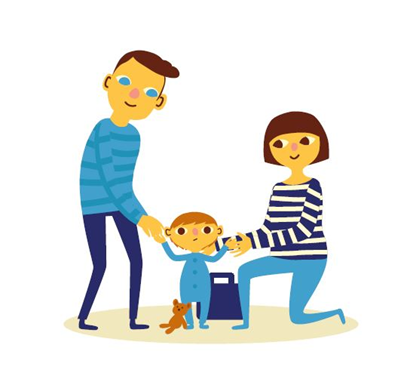 